MATRICE EMPLOI-TACHES POTENTIELLESDate d'établissement de la fiche : ____/_____/_____    Renseigné par : ______________________ 
Nom : _____________________________                   Prénom : ___________________________ 
Employeur : ________________________                   Date d'embauche : _____/_____/______ 
Contrat : _____________________________               Temps de travail : _______________________ 

Tâches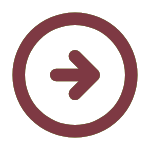 Matrice emploi-tâches potentielles générée le 25/04/2024 issue de la FMP Prothésiste ongulaire, consultable sur le site :
 
https://www.fmppresanse.frNiveau0 = néant1 = potentiel2 = faible3 = moyen4 = intenseTâchesNiveauCommentaireprendre les rendez-vousaccueillir le clientfaire les soins de manucureposer des ongles artificiels avec la technique résineposer des ongles artificiels avec la technique gelfaire le remplissage des ongles artificielsréparer les onglesdéposer les produits (ongles artificiels)réaliser l'extension des onglesnettoyer les instruments (prothésiste ongulaire)encaisser